31 мая  2018 годаПрокуратура разъяснеет29.04.2018 вступил в законную силу Федеральный закон от 18.04.2018 № 85-ФЗ «О внесении изменений в Федеральный закон «Об основных гарантиях прав ребенка в Российской Федерации».Законом, в числе прочего, предусмотрена обязанность исполнительных органов государственной власти субъекта Российской Федерации разработать и утвердить список рекомендуемых туристских маршрутов для прохождения группами туристов с участием детей в рамках осуществления самодеятельного туризма и для прохождения организованными группами детей, находящимися в организациях отдыха детей и их оздоровления, размещение его на официальном сайте органа исполнительной власти субъекта Российской Федерации в сети «Интернет».Кроме того, закреплено, что обращения родителей (лиц, их заменяющих) по вопросам организации отдыха и оздоровления детей, направляемые в органы государственной власти субъектов Российской Федерации в письменной форме или в форме электронных документов, и ответы указанных органов на эти обращения по требованию заявителя подлежат размещению на официальных сайтах этих органов в сети «Интернет». При этом размещенные на официальных сайтах обращения и ответы на них не должны содержать персональные данные заявителей и детей.И.о. прокурора Сургутского района                                                       В.Л. РомановАндрюшечкина М.Г., тел. 21-99-92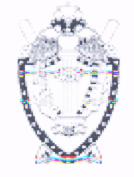 ПРОКУРАТУРА СУРГУТСКОГО РАЙОНАХанты-Мансийского автономного округа - Югры